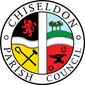 MINUTES of the PLANNING, TRANSPORT DEVELOPMENT AND HIGHWAYS COMMITTEE MEETINGheld on Thursday 27th January 2022 7.30pm The Old Chapel, Butts Road, ChiseldonPresent:  Councillors: Ian Kearsey (Committee Chairman), Chris Rawlings, Matt Harris, Danielle Simpson, and Steve Duke (Committee Vice Chairman) Cllr Jefferies hopes to attend but will be a late arrival.Apologies:   None   Non-attendance with no apologies: Cllr Patel and Cllr Barnes21/119. Declarations of Interest.   None Public Recess:  No public21/120. Approval of minutes from 25th November 2021.   No changes A proposal was made to approve these minutes as an accurate reflection of the meeting. The proposal was seconded and all Cllrs were in favour.21/121. Action points from previous meeting. Clerk 20/122.   Engage with SBC Highways on cost of removing the Build Out.  SBC have confirmed that this item will be on the list for consideration for inclusion in the 2023 work program.  Have asked Ward Cllr Jefferies to follow this up as this doesn’t guarantee the work will be done.Clerk 21/73  Ask Ward Cllr Jefferies to assist with the provision of traffic lights on New Road/A346. See minute item for details.  No progress with this. Will ask WC Jefferies to follow up.Clerk 21/74. Ask Ward Cllr Jefferies if SBC can build the 2 required layby’s using the same procedures as the Norris Close layby. Closing item as CPC to choose their own contractor.Clerk 21/115.  Take NHP overtime proposal to Finance Committee for approval. DONE and Finance Committee approved.Clerk 21/111, 21/112, 21/113, 21/114. Reply to SBC with decisions on planning apps from this meeting. DONEClerk 21/116. Add voting on contractor for layby work to Jan 2022 agenda.  DONE21/122. PLANNING.  Discuss & vote on S/21/1920 Burderop Park. Demolition of the pavilions, change of use of offices and ancillary buildings to 25no. apartments/ dwellings, erection of 52no. dwellings, construction of new access and associated works without compliance with Conditions 2 (Approved Drawings), 9 (Ecology), 21 (Drainage) and 25 (Arboricultural Method Statement) from planning permission S/19/0441and without compliance with condition 2 (Approved Drawings & Documents) from previous permission S/19/1765.A proposal was made to approve the application. The proposal was seconded and all Cllrs were in favour.21/123. PLANNING.  Discuss & Vote on S/21/1237. Draycot Farm. Change of use from agricultural to storage, distribution and offices.A proposal was made to approve this application. The proposal was seconded and all Cllrs were in favour.21/124. PLANNING. Discuss & Vote on S/22/0038. 11 Home Close. Extension to side & rear of garage.A proposal was made to approve this application. The proposal was seconded and all Cllrs were in favour.21/125. Planning. Discussion & vote on any planning applications received from Swindon Borough Council after the agenda is published.None received.21/126. Planning. To note the public consultation from Earthline. Discussion only.The consultation was noted and the Clerk is to share the link on the community Facebook page if it’s still active.21/127 Neighbourhood Plan. Decide on Cllrs to attend next meetingCllrs Jefferies, Duke, Kearsey and Rawlings will attend the session. Cllr Sunners is to be asked if he wants to take part.The Clerk will ask attendees if the session can be recorded and shared.21/128. HIGHWAYS.  Vote on quote for Windmill Piece and Draycot Foliat parking areas.The 3 sets of quotes were reviewed.A proposal was made to approve the quotes from D Williams to provide 12 parking spaces at Windmill Piece and an improved parking area at Draycot Foliat.  The total costs for the works will be £71,800 plus VAT.  Allocated reserved funds from 1st April 2022 will cover this cost. The proposal was seconded and all Cllrs were in favour.21/129. TRANSPORT. No items.  21/130. Items for the next agenda. None. Meeting closed at 19.55Next meeting: Thursday 24th February 2022 7.30pm. At the Old Chapel, Butts Road, Chiseldon.ACTION POINTSClerk 20/122.   Engage with SBC Highways on cost of removing the Build Out.  SBC have confirmed that this item will be on the list for consideration for inclusion in the 2023 work program.  Have asked Ward Cllr Jefferies to follow this up as this doesn’t guarantee the work can be done.Clerk 21/73  Ask Ward Cllr Jefferies to assist with the provision of traffic lights on New Road/A346. See minute item for details.  No progress with this Will ask WC Jefferies to follow up.Clerk 21/126. Share the Earthline public consultation on the community website if it’s still available.